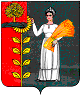 АДМИНИСТРАЦИЯ СЕЛЬСКОГО ПОСЕЛЕНИЯ ВЕРХНЕМАТРЕНСКИЙ СЕЛЬСОВЕТДобринского муниципального района Липецкой областиРоссийской ФедерацииПОСТАНОВЛЕНИЕ30.04.2020                               с. Верхняя Матренка                                № 27Об утверждении Порядка составления проекта бюджета сельского поселения Верхнематренский сельсовет Добринского муниципального района на 2021 год и на плановый период 2022 и 2023 годовВ соответствии с решением Совета депутатов сельского поселения Верхнематренский сельсовет утвержденного решением сессии Совета депутатов сельского поселения от 16.06.2014 года № 159-рс "О бюджетном процессе сельского поселения Верхнематренский сельсовет Добринского муниципального района Липецкой области", администрация сельского поселения Верхнематренский сельсоветПОСТАНОВЛЯЕТ:1. Утвердить Порядок составления проекта бюджета сельского поселения Верхнематренский сельсовет Добринского муниципального района на 2021 год и на плановый период 2022 и 2023 годов, согласно приложению 1.2. Главному специалисту-эксперту в срок до 1 июля обеспечить представление информации от главных администраторов доходов бюджетов, для формирования проекта местного бюджета на 2021 год и на плановый период 2022 и 2023 годов, согласно приложению 2.3. Настоящее постановление вступает в силу со дня его официального обнародования.4. Контроль за исполнение настоящего постановления оставляю за собой.   Глава администрации  сельского поселения  Верхнематренский сельсовет                                       Н.В.ЖаворонковаПриложение 1  к постановлению администрации сельского поселения  Верхнематренский сельсовет  от 30.04.2020 г. № 27ПОРЯДОК составления проекта бюджета сельского поселения Верхнематренский сельсовет Добринского муниципального района на 2021 год и на плановый период 2022 и 2023 годов  1. Администрация сельского поселения:до 20 июля:разрабатывает прогноз поступлений доходов в бюджет сельского поселения на 2021 год и плановый период 2022 и 2023 годов (далее - на 2021 год и плановый период);до 05 августа:осуществляет расчеты объема бюджетных ассигнований местного бюджета, на исполнение действующих и принимаемых расходных обязательств;до 01 сентября:доводит до субъектов бюджетного планирования предельные объемы бюджетных ассигнований на 2021 год и плановый период;разрабатывает проекты программ муниципальных заимствований и муниципальных гарантий местного бюджета на 2021 год и плановый период;представляет основные характеристики проекта местного бюджета на 2021 год и плановый период на рассмотрение главе администрации сельского поселения.до 10 сентября:рассматривает несогласованные вопросы по бюджету с субъектами бюджетного планирования;2. Субъекты бюджетного планирования представляют в администрацию сельского поселения:до 1 августа:реестры действующих расходных обязательств на 2021 год и плановый период;проекты нормативных правовых актов, предусматривающих установление новых расходных обязательств на 2021 год и плановый период;обоснование потребности в бюджетных ассигнованиях по действующим и принимаемым расходным обязательствам на 2021 год и плановый период с выделением объемов средств, необходимых для выполнения условий софинансирования расходных обязательств с областным бюджетом;до 1 октября:распределение предельного объема бюджетных ассигнований местного бюджета на 2021 год и плановый период по целевым статьям (муниципальным программам и непрограммным направлениям деятельности), группам видов расходов, разделам, подразделам классификации расходов бюджетов;проекты изменений в паспорта муниципальных программ сельского поселения;прогнозный объем средств областного бюджета, планируемый к получению в 2021 году и плановом периоде;3. Администрация сельского поселения рассматривает:до 15 сентября:основные характеристики проекта местного бюджета на 2021 год и плановый период;до 15 ноября рассматривает проект решения "О местном бюджете на 2021 год и на плановый период 2022 и 2023 годов" и вносит его в Совет депутатов сельского поселения.Приложение 2 к постановлению администрации сельского поселения Верхнематренский сельсовет                                                                                                              от 30.04.2020 г. № 27 ИНФОРМАЦИЯ,  представляемая главными администраторами доходов бюджета сельского поселения, в администрацию сельского поселения для формирования проекта местного бюджета на 2021 год и на плановый период 2022 и 2023 годовN п/пНаименование информацииПериодыИсполнители1.Прогноз налогов, администрируемых налоговыми органами2021, 2022, 2023 годыМИФНС России №1 по Липецкой области2.Прогноз социально-экономического развития сельского поселения2021, 2022, 2023 годыОтдел экономики администрации Добринского муниципального района3.Прогноз фонда заработной платы по сельскому поселению2021, 2022, 2023 годы4.Оценка фонда заработной платы по сельскому поселению2020 год5.Прогноз поступления арендной платы за землю после разграничения государственной собственности на землю с соответствующими обоснованиями с учетом земель, находящихся в собственности сельского поселения2021, 2022, 2023 годыАдминистрация сельского поселения6.Оценка поступления арендной платы за землю после разграничения государственной собственности на землю с соответствующими обоснованиями с учетом земель, находящихся в собственности сельского поселения2020 год7.Прогноз поступлений от продажи земельных участков, находящихся в муниципальной собственности.2021, 2022, 2023 годы8.Оценка поступлений от продажи земельных участков, находящихся в муниципальной собственности.2020 год9.Прогноз доходов от сдачи в аренду имущества, находящегося в оперативном управлении органов местного самоуправления и созданных ими учреждений (за исключением имущества бюджетных и автономных учреждений)2021, 2022, 2023 годы10.Оценка доходов от сдачи в аренду имущества, находящегося в оперативном управлении органов местного самоуправления и созданных ими учреждений (за исключением имущества бюджетных и автономных учреждений)2020 год11.Прогноз доходов от сдачи в аренду имущества, составляющего казну сельского поселения (за исключением земельных участков)2021, 2022, 2023 годы12.Оценка доходов от сдачи в аренду имущества, составляющего казну поселения (за исключением земельных участков)2020 год13.Прогноз доходов от реализации имущества, находящегося в оперативном управлении учреждений, находящихся в ведении органов местного самоуправления поселений (за исключением имущества бюджетных и автономных учреждений), в части реализации основных средств по указанному имуществу2021, 2022, 2023 годы14.Оценка доходов от реализации имущества, находящегося в оперативном управлении учреждений, находящихся в ведении органов местного самоуправления поселений (за исключением имущества бюджетных и автономных учреждений), в части реализации основных средств по указанному имуществу2020 год15.Прогноз доходов от реализации имущества, находящегося в оперативном управлении учреждений, находящихся в ведении органов местного самоуправления поселений (за исключением имущества бюджетных и автономных учреждений), в части реализации материальных запасов по указанному имуществу2021, 2022, 2023 годы16.Оценка доходов от реализации имущества, находящегося в оперативном управлении учреждений, находящихся в ведении органов местного самоуправления поселений (за исключением имущества бюджетных и автономных учреждений), в части реализации материальных запасов по указанному имуществу2020 год17.Прогноз доходов от реализации иного имущества, находящегося в собственности поселений (за исключением имущества бюджетных и автономных учреждений, а также имущества муниципальных унитарных предприятий, в т.ч. казенных) в части реализации основных средств по указанному имуществу2021, 2022, 2023 годы18.Оценка доходов от реализации иного имущества, находящегося в собственности поселений (за исключением имущества бюджетных и автономных учреждений, а также имущества муниципальных унитарных предприятий, в т.ч. казенных) в части реализации основных средств по указанному имуществу2020 год19.Прогноз доходов от реализации иного имущества, находящегося в собственности поселений (за исключением имущества бюджетных и автономных учреждений, а также имущества муниципальных унитарных предприятий, в т.ч. казенных) в части реализации материальных запасов по указанному имуществу2021, 2022, 2023 годы20.Оценка доходов от реализации иного имущества, находящегося в собственности поселений (за исключением имущества бюджетных и автономных учреждений, а также имущества государственных унитарных предприятий, в т.ч. казенных) в части реализации материальных запасов по указанному имуществу2020 год21.Прогноз доходов от реализации недвижимого имущества бюджетных, автономных учреждений, находящегося в собственности муниципального поселения, в части реализации основных средств2021, 2022, 2023 годы22.Оценка доходов от реализации недвижимого имущества бюджетных, автономных учреждений, находящегося в собственности муниципального поселения. в части реализации основных средств 2020 год23.Перечень муниципального имущества, планируемого к приватизации (с указанием наименования имущества, сроков приватизации и предполагаемой цены продажи)2021, 2022, 2023 годы